от  08.04.2014    № 46 -дс. Туринская СлободаО введении федеральных государственных образовательных стандартов дошкольного образования          Во исполнение приказа Министерства образования и науки Российской Федерации от 17.10.2013года №1155 «Об утверждении федерального государственного образовательного стандарта дошкольного образования» в целях обеспечения сопровождения, введения и реализации федерального государственного образовательного стандарта дошкольного образования в системе дошкольного образования Слободо-Туринского муниципального района,  ПОСТАНОВЛЯЮ: 1.Ввести федеральный государственный образовательный стандарт дошкольного образования (далее ФГОС ДО) в образовательных учреждениях Слободо-Туринского муниципального района, реализующих основную общеобразовательную программу дошкольного образования с 08.04.2014года;2. Утвердить план мероприятий (дорожная карта) введения ФГОС ДО в образовательных учреждениях Слободо-Туринского муниципального района, реализующих основную общеобразовательную программу дошкольного образования (приложение №1);3.Назначить координатором по выполнению мероприятий плана-графика введения ФГОС ДО на уровне муниципальных дошкольных образовательных учреждений Кадникову О.Г., методиста МКУ «ИМЦ ОУ Слободо-Туринского МР»;4.Создать рабочую группу по введению ФГОС ДО в образовательных учреждениях Слободо-Туринского муниципального района, реализующих основную общеобразовательную программу дошкольного образования;5.Руководителям МДОУ:5.1.Разработать и утвердить план-мероприятий (дорожная карта) введения ФГОС ДО в МДОУ; 5.2. Обеспечить подготовку МДОУ к введению ФГОС ДО;5.3.Привести в соответствие с требованиями ФГОС ДО Образовательную программу ДОУ к 01.09.2014 года; 6.. Контроль за исполнением постановления оставляю за собой.Начальник Слободо-Туринского  МОУО:                                    Г.И.Фоминов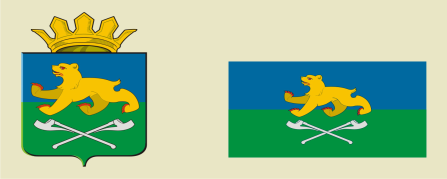 СЛОБОДО-ТУРИНСКИЙ  МУНИЦИПАЛЬНЫЙ ОТДЕЛУПРАВЛЕНИЯ ОБРАЗОВАНИЕМПОСТАНОВЛЕНИЕ